Facebook Images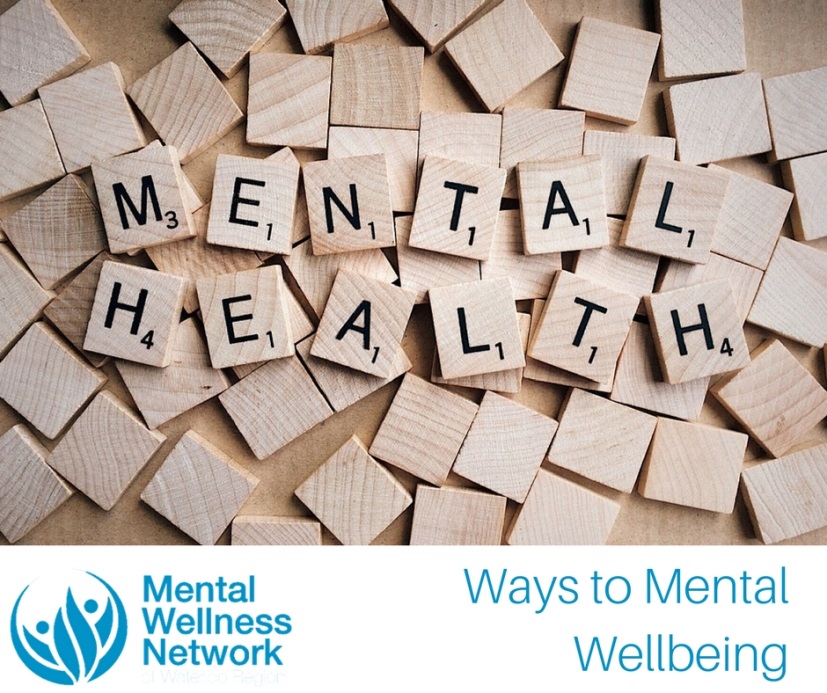 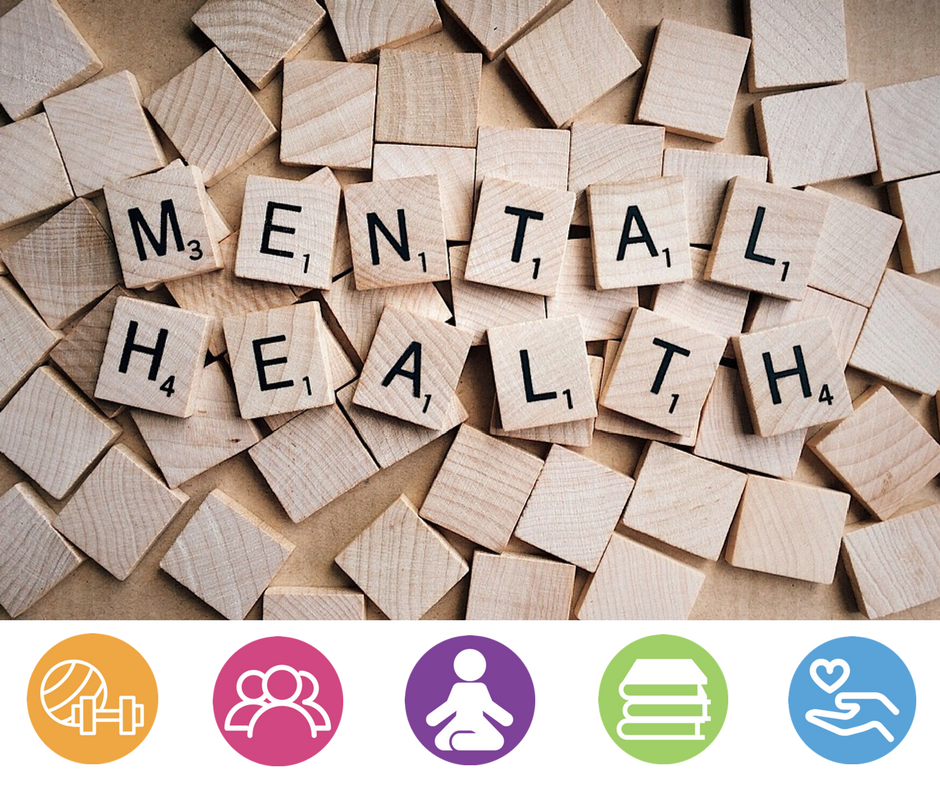 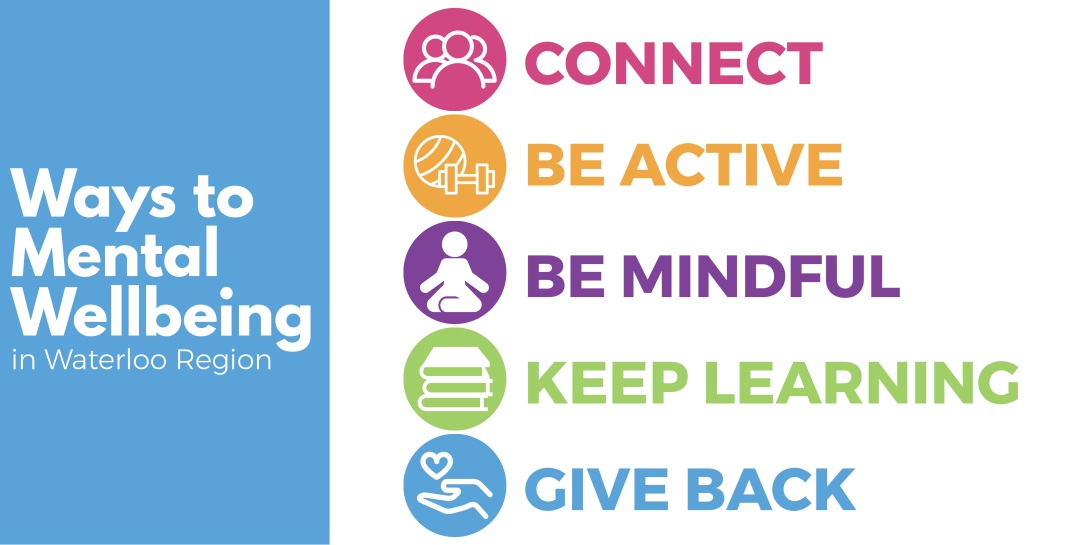 Instagram Images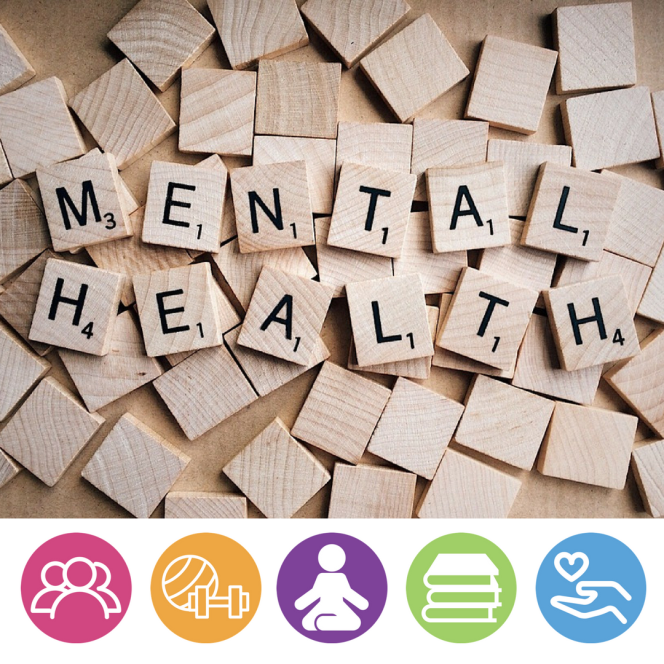 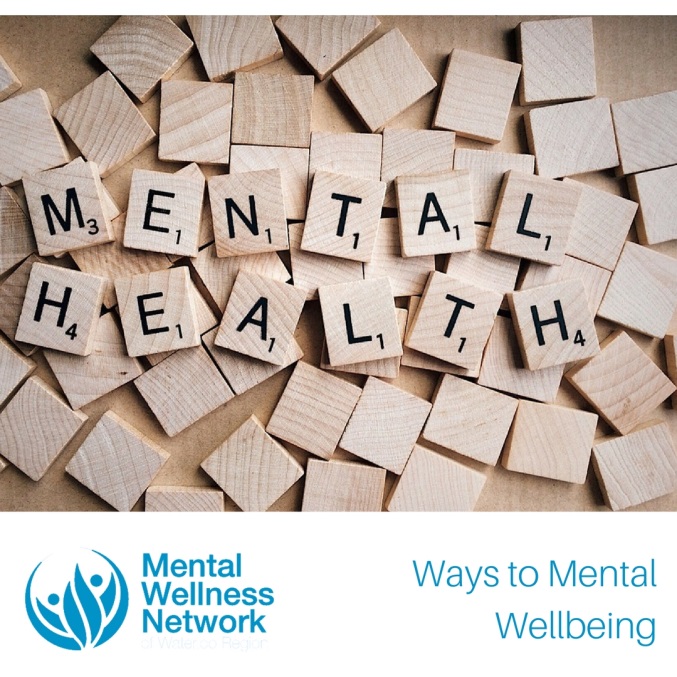 Twitter Images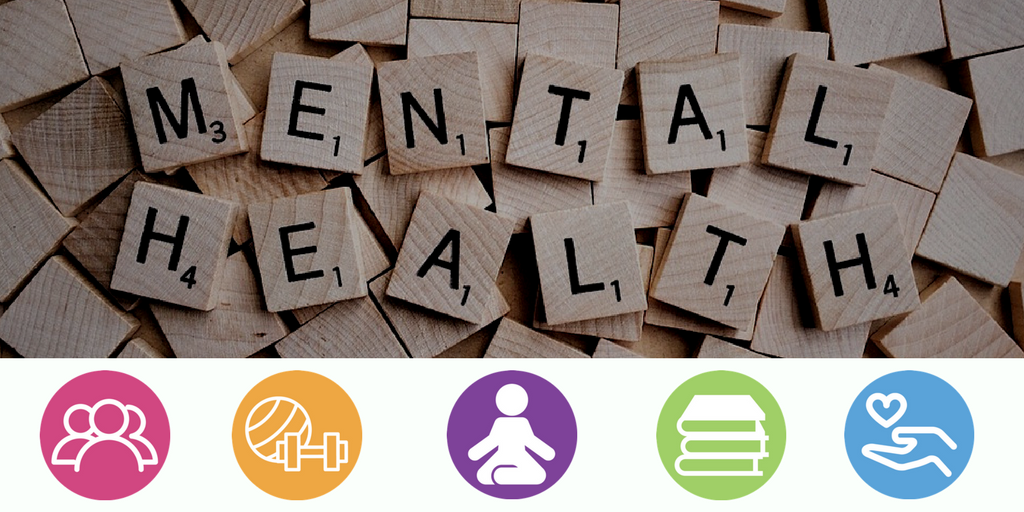 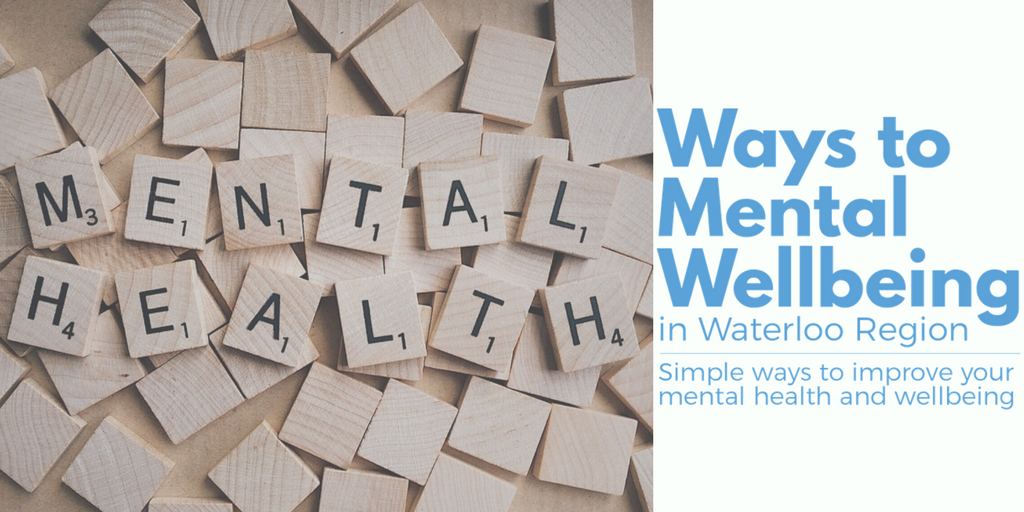 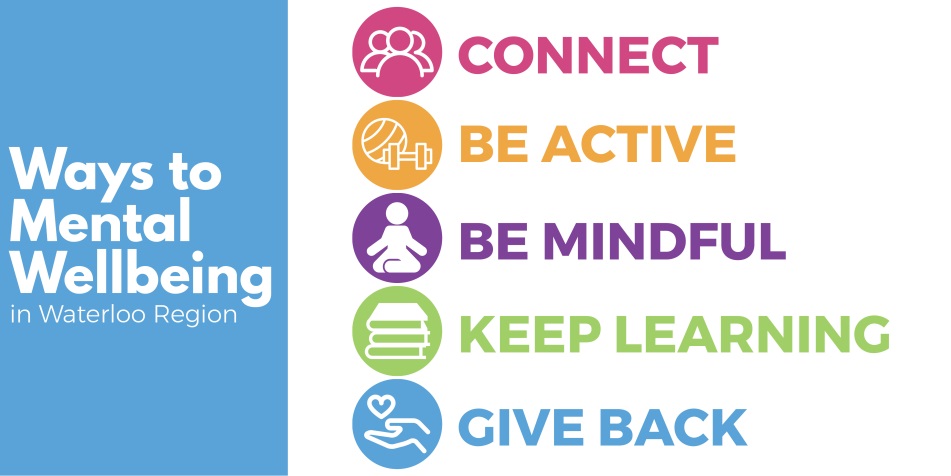 